My Views and AspirationsIn College I feelIn College, I might also feelSubjects I like (tick your favourites)Things I might need help with (tick the things)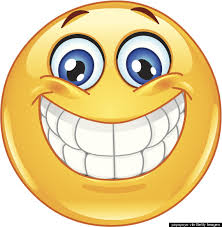 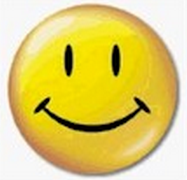 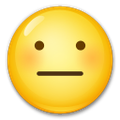 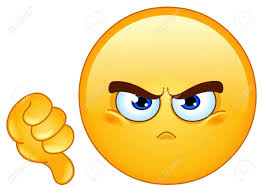 Very happy  Happy  Not badNot good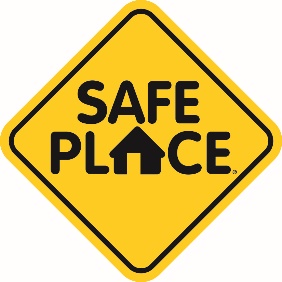 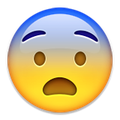 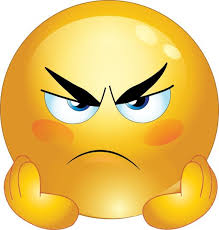 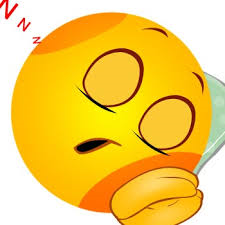 Safe  ScaredFed upTired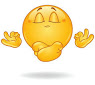 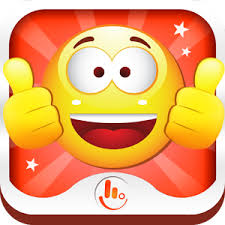 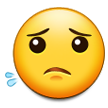 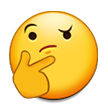 CalmProudAnxiousDon’t know?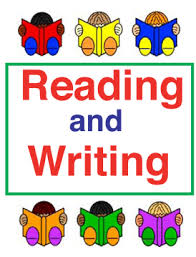 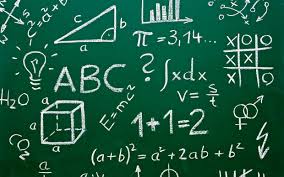 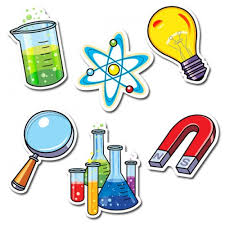 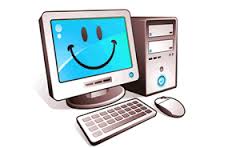 English  Maths  ScienceICT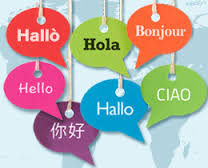 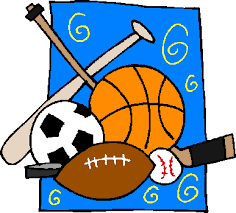 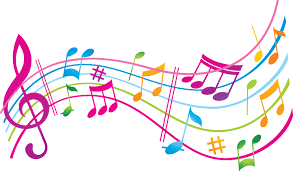 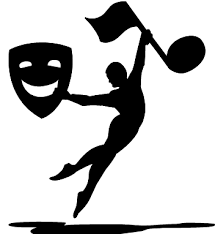 Languages  PE  MusicDance/Drama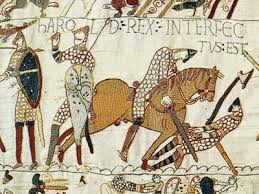 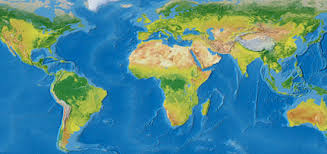 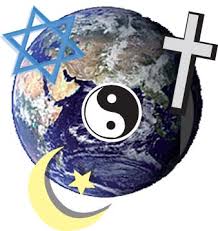 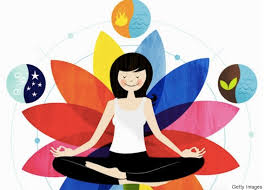 History  GeographyREPSHE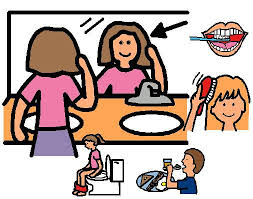 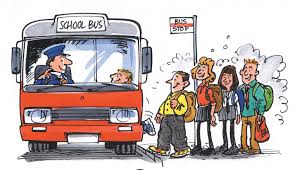 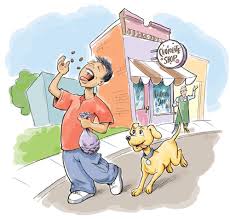 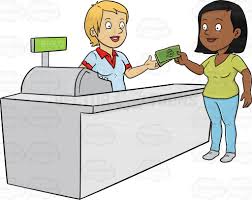 Getting ready  TravellingWalking to the shopPaying for things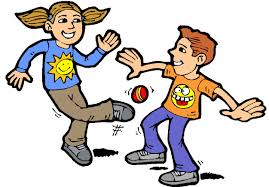 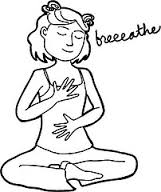 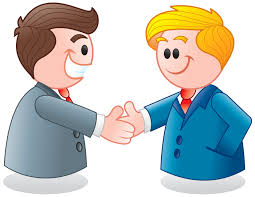 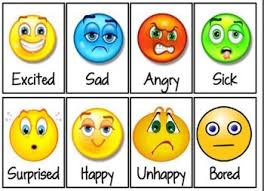 Playing or socialising Being calmMaking friends Managing my feelingsMy favourite things to do Things I don’t like having to doThings that make me feel happy at collegeThings that make me feel unhappy at collegeMy dream would be to….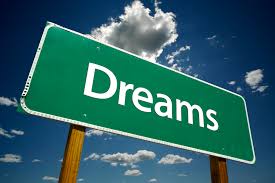 Name:Signature: